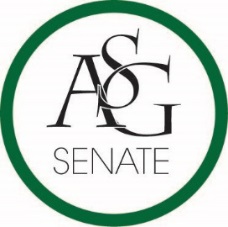 Senate MinutesNovember 27th, 2018Graduate Education Auditorium, 6:00 PMCall to OrderRoll Call41 present7 proxies 2 absences Approval of the MinutesSpecial OrdersReports (5 minutes each)Special ReportsProvost Coleman Came to the body to introduce himself and inform us of some of the campus initiativesDiscussed campus retention, the number who graduate and the attempts the University is making to raise retentionPrograms include- helping you transition to the University, ways to graduate on time and career services to help post-graduation Want to build a support network that works together instead of individually, described it will be a long haulDiscussed the plans of the student success center and what services it will provided Discussed the plans to expand research and entrepreneurship opportunities for students Advisor, PJ Martinez Hogsync will be down on December 20th and December 21st, after that it should be working as normalI have an open door policy, please come in and say hi, I look forward to working with you more Graduate Assistants, Joshua Saraping and Sage McCoyPresident, J.P. GairhanPAB met and discussed the student fee was decided, some of the money will go to extending the hours of Saferide for the remainder of the semesterWorking with the chancellor on a student fee increase Vice-President, Abigail WalkerEnd of Semester Party at December 4th after senate at Ozark Lanes, please RSVP with the link in the group me Treasurer, Isamar GarciaNovember 1st- over $88,000 has been allocated to RSOPlease show up and show support for other RSO Secretary, Luke HumphreyWorking on getting a form on hogsync to allow RSO’s who have received funding to request marketing materials Chief Justice, Julianna TidwellGSC President, Arley WardCabinet ReportsChief of Staff, Carus NewmanCoffee and Cookies is on Sunday December 9th FLF Coordinator, Will ClarkChair of the Senate, Colman Betler Thank you to all the associate members who joined us tonight we are glad you are here. I hope you learned a lot.Parking and transit representative will be here next week to discuss parking.December 4th is the State of the Student address during SenateAs we prepare for next semester please come and talk to me I like when you come by, feel free to stop byAppointments, Nominations, and ElectionsPublic Comment (3 at 2 minutes each)Old Business ASG Senate Resolution No. 4- A Resolution to Implement/Amend Clear Rules and Regulations for the Use of Bicycles around Campus Authors Senator William Moore, Director of Sustainability William Motazedi Campaigns and promotion material will come should this pass to ensure we are promoting this in ways students would like Sponsors: Senator Kendall Perkins, Senator Allen Lambert, Senator Kianna Sarvestani Infrastructure report- Do pass as written and that we consider even more ways to promote bike rules and regulations New BusinessASG Senate Resolution No. 5- A Resolution to Support the Expansion of the Definition of Discrimination in The Code of Student Life and to Provide Reporting ResourcesAuthors Senator Daniel Webster, Director of Municipal Relations Mariam Siddiqui, President JP GairhanThe code of student life is quite vague and this resolution is to make sure that there are policies that are more specificIncudes a redefinition of diversity Creation of a form to allow students to report discriminatory practices on more mediums that is more accessible Chancellor wants to make sure students feel welcome Most SEC Schools have forms and more specific wording on discriminatory practices. The authors are having additional meetings with the Director of the Conduct Board and the Vice Provost Sponsors: Senator Hope Davenport, Senator Olivia Chambers, Senator Darynne Dahlem, Senator Ongalo Kidenda, Senator RayJ Jackson Referred to Campus Life AnnouncementsNext Thursday from 10am-2pm there is a destress event in the Flag room, here will be food, dogs, and mental health professionals there, ASG will be tabling next Wednesday from 10am- 1pm, sign up if you would like to help table outside of the Union. ASG Shuttle form is live until December 5th, please continue to promote the event and if you want to help me let me know. Adjournment